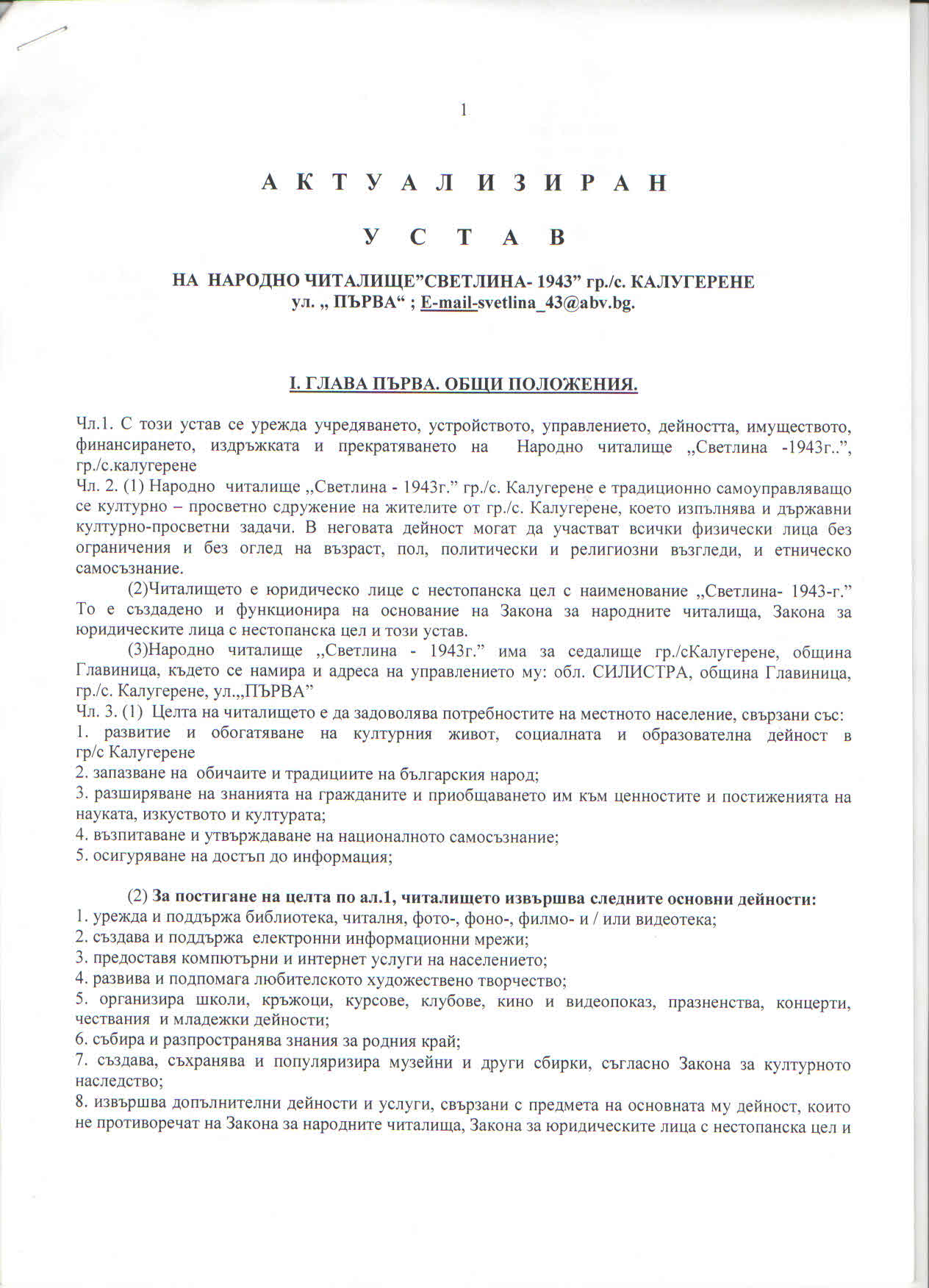 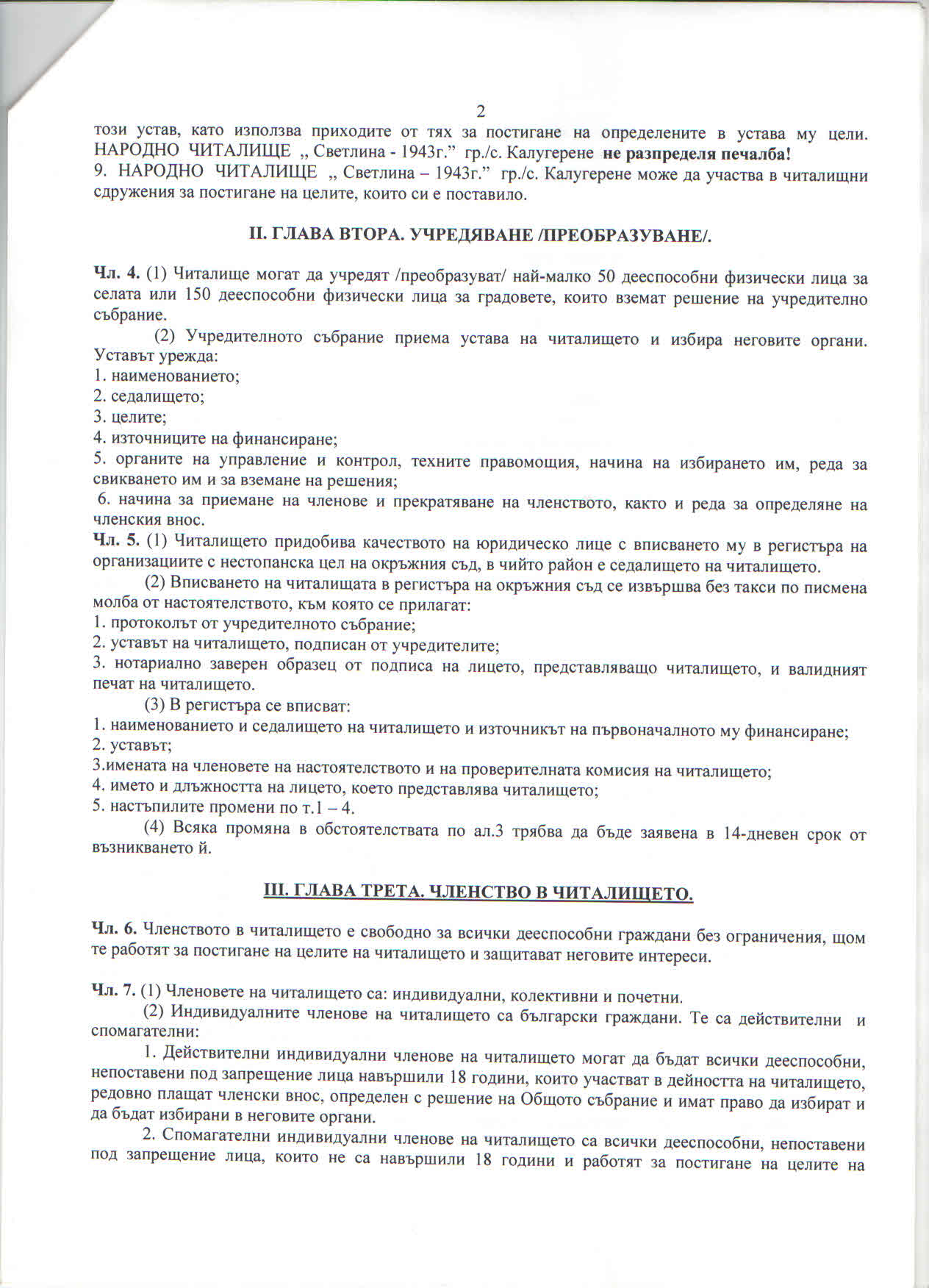 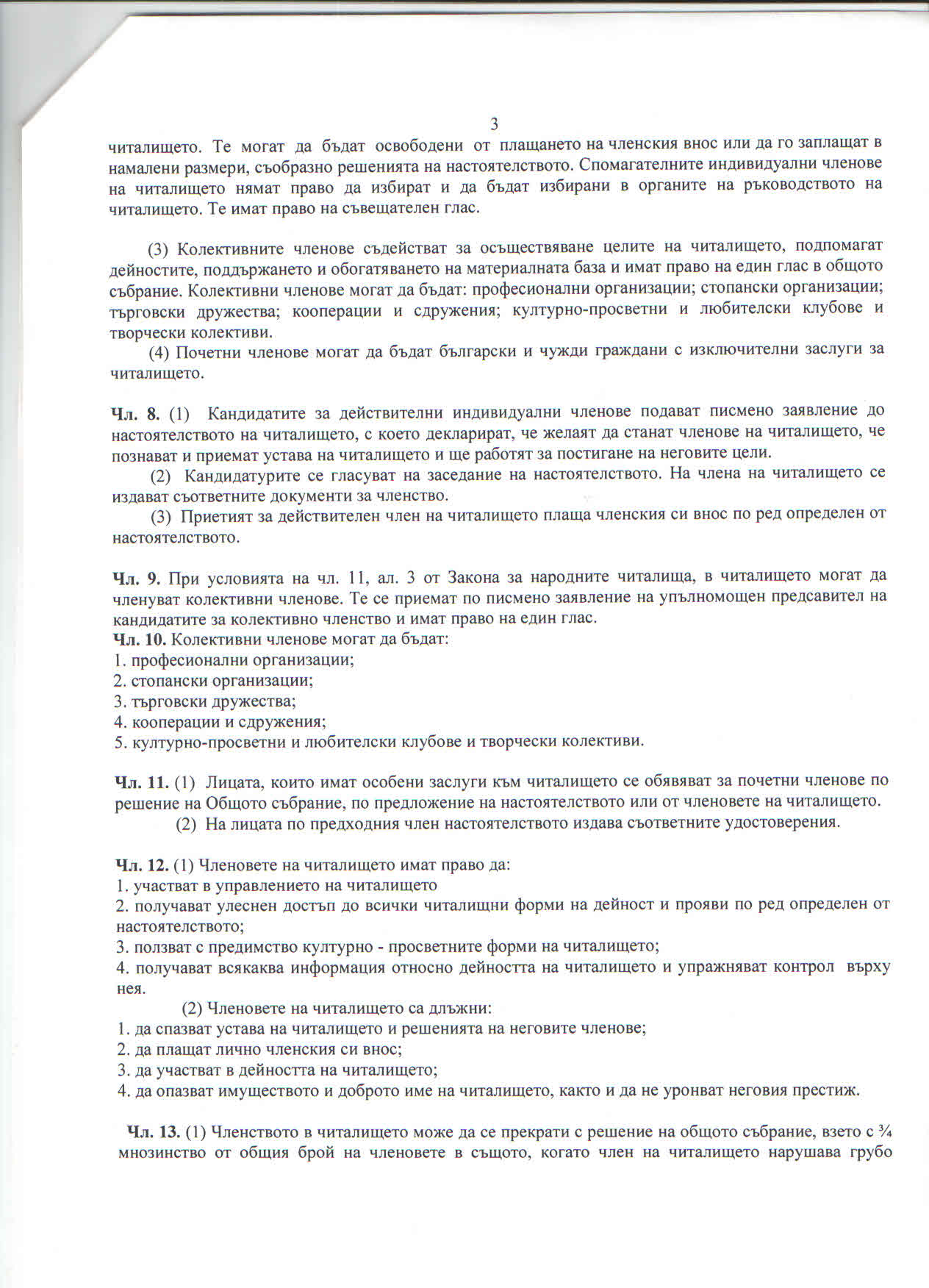 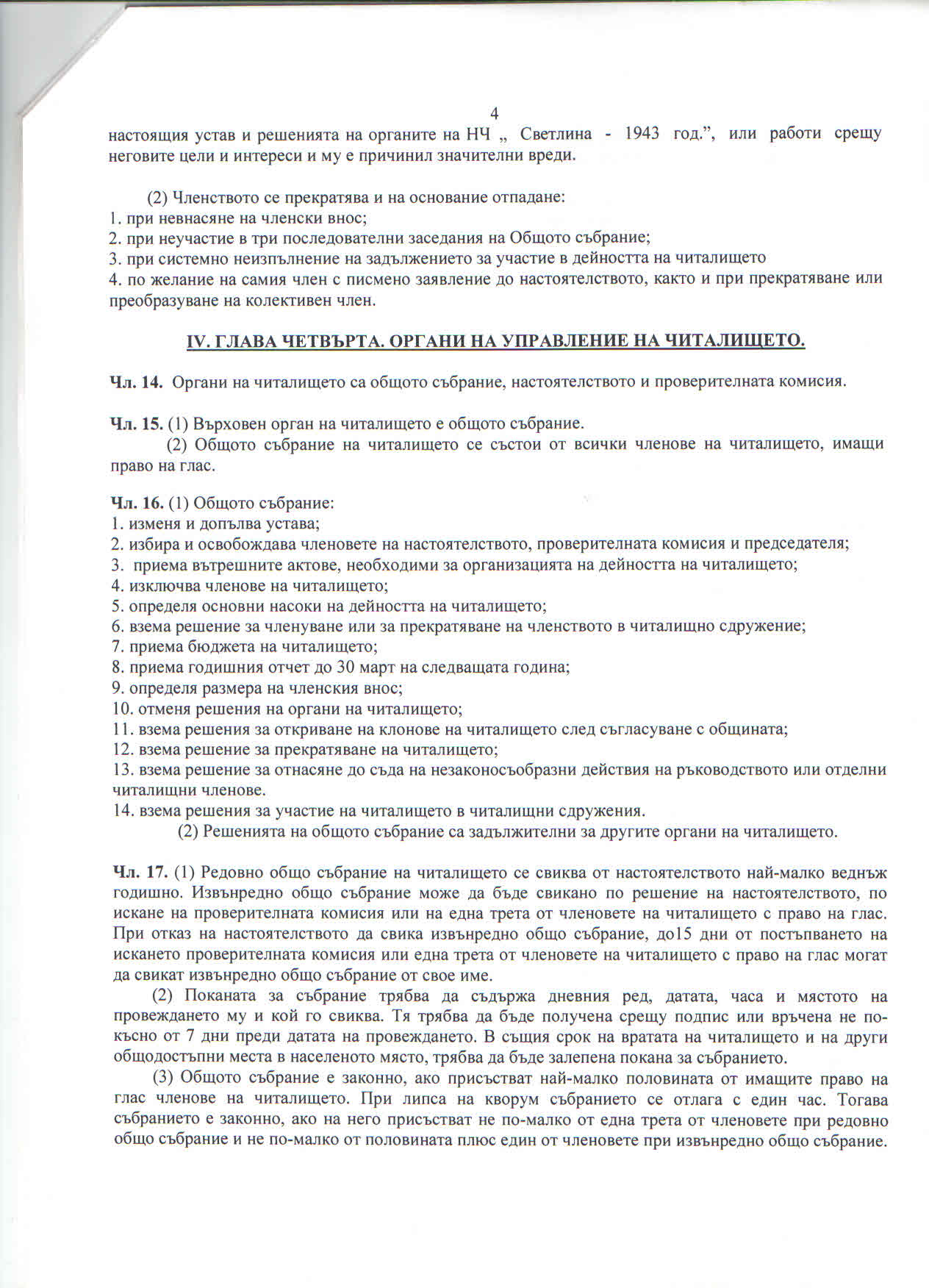 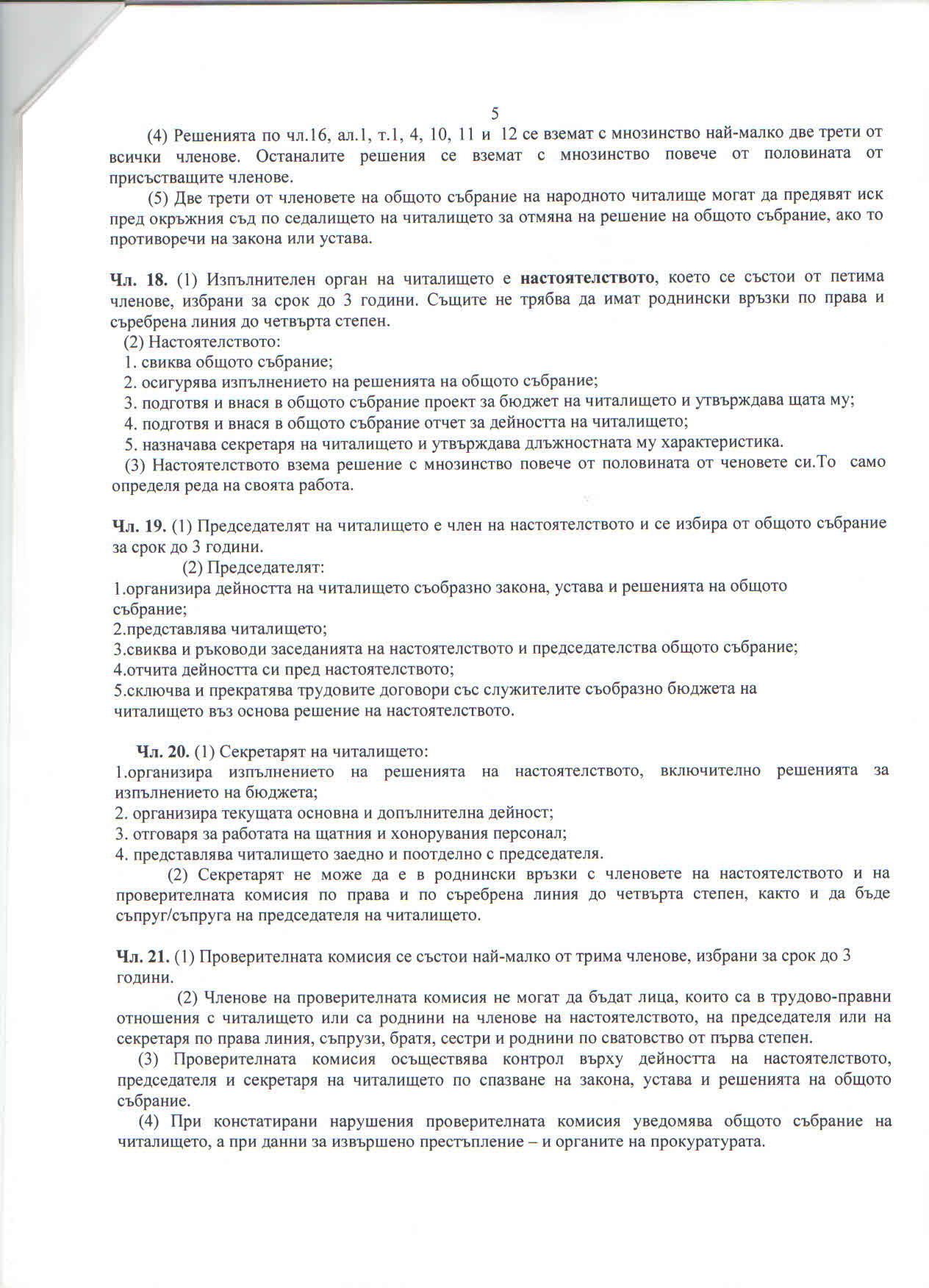 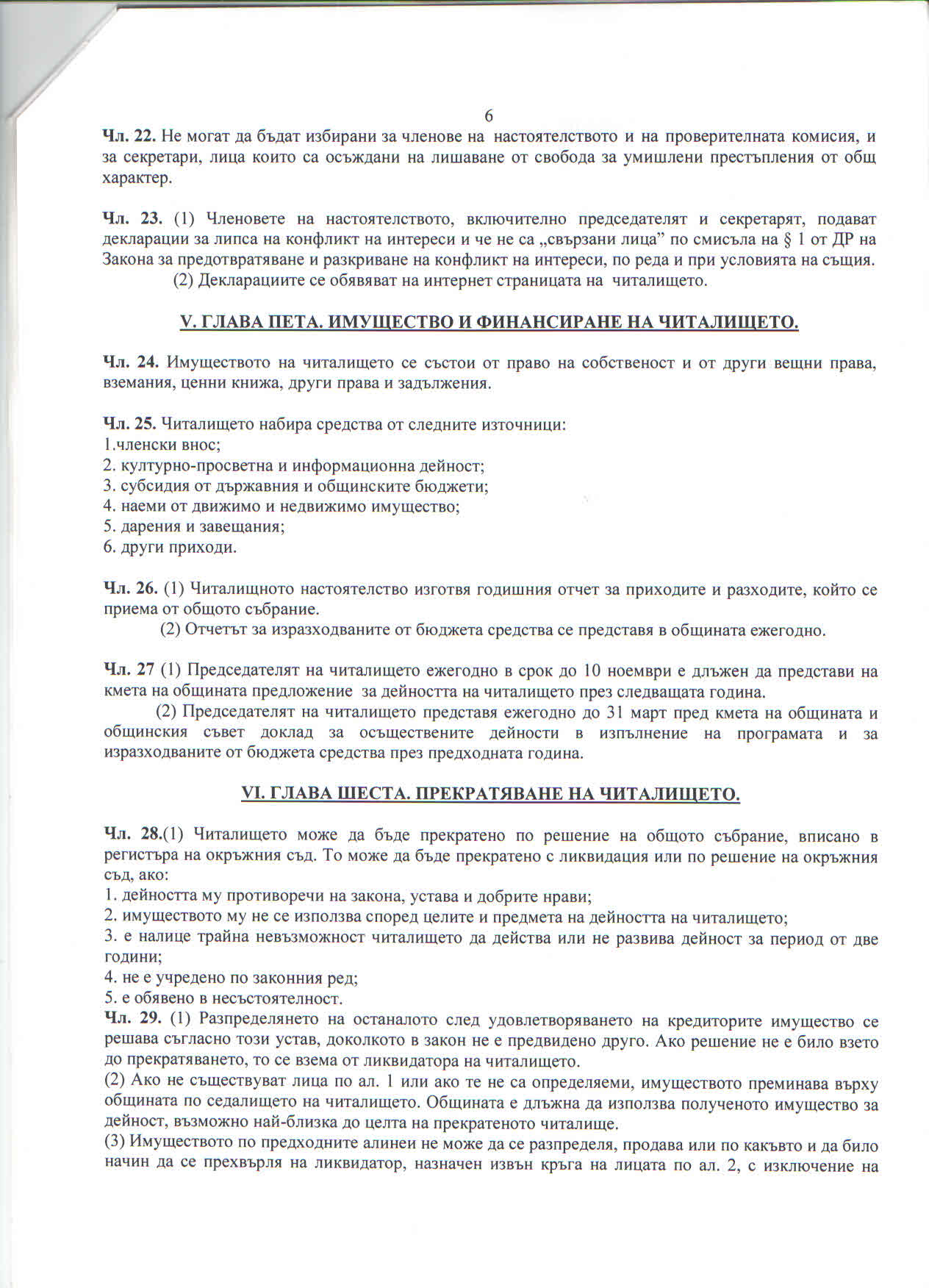 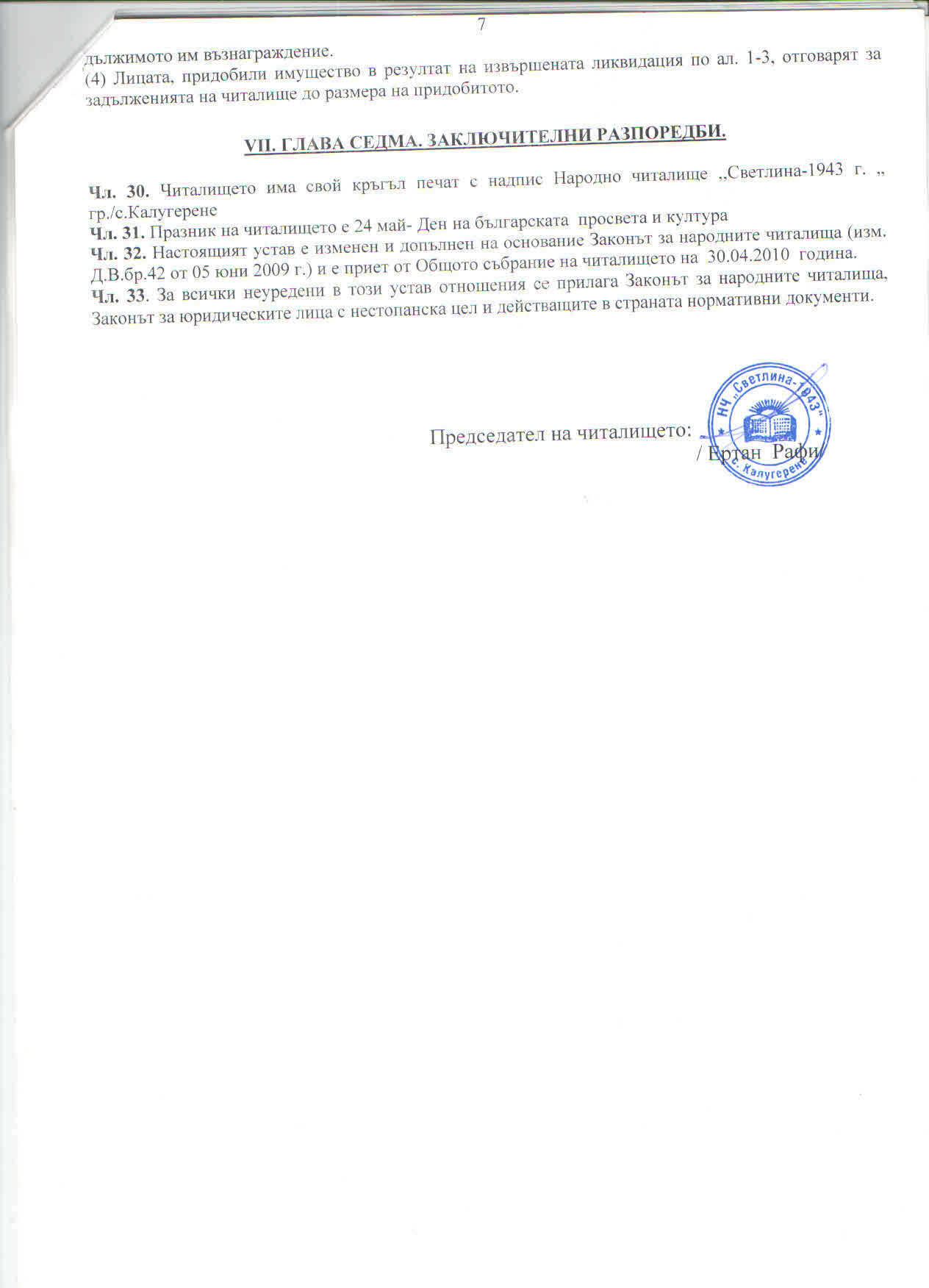        К А Л Е Н Д А Р Е Н    П Л А ННА НОРОДНО ЧИТАЛИЩЕ “СВЕТЛИНА-1943”   с.Калугерене,общ.Главиница,обл. Силистра	ЗА  2023 година2 януари  -101 г. от рождението на Блага Димитрова, български писател и пътеписец                                                           (1922-2003)                       - кът табло в библиотекатаорганизатори- Читалищен секретар     място        - Читалището-------------------------------------------------------------------------------13 януари      -145 г. от рождението на Пейо Яворов (Пейо Тотев Крачолов), поет и                                                       драматург (1878-1914)                       - кът табло в библиотеката организатори- Читалищен секретар     място        - Читалището-------------------------------------------------------------------------------18 януари- 87 г. от рождението на Дамян Дамянов /1935 -1999/, български поет                       - кът табло в библиотекатаорганизатори- Читалищен секретар     място        - Читалището----------------------------------------------------------------------------------21 януари      -Ден на родилната помощ “Бабин ден”                                                                         .                            	Общоселско тържество                                  Извършва се ритуал- измиване ръцете на акушерката                                         организатори- Читалищен секретар       място      - Читалището---------------------------------------------------------------------------------12 фенруари-121г. от рождението на Светослав Минков – български писател    	           и преводач.Баща на българската фантастика /1902–1966/                   - кът табло в библиотекатаорганизатори- Читалищен секретар       място      - Читалището19 февруари  - 150 години от обесването на Васил Левски                       - Табло  по случай  обесването  на Васил  Левски	  материали  за негоорганизатори- Читалищен секретармясто    - Читалището1 март           - Баба Марта                      - Изложба на ръчно изработени  мартеници	          - накичване на мартеници от Баба марта в                        ДГ „МИР“с. Калугерене                           Почерпка със самодейците по-случай „Деня на самодееца“.организатори-	Читалищен секретар       място      - Читалището  3 март            - 145 години от Освобождението на България от                                                                                Османско  владичество	      - Кът с материали  посветени  на  празникаорганизатори- Читалищен секретар     място        - Читалището8 март            - Честване на Междинародния ден на  жената 	8-ми  март                        - празнична  програма                       - изложба  на  картичкиорганизатори- Читалищен секретар       място      - Читалището28 март          -136г. от рождението на Димчо Дебелянов – български поет,                             Автар на  лирични и сатирични стихотворения,                            преводач /1887–1916/-- кът табло в библиотекатаорганизатори- Читалищен секретар       място      - Читалището1-10  април     - Седмица на детската книга и изкуство за деца„Аз обичам да чета,аз обичам да мечтая“Организатори- Читалищен секретармясто     - Читалището и ДГ-----------------------------------------------------------------------------------------------------------------------------16 април        - 130 г. от рождението на Елисавета Багряна, българска поетеса (1893 -1991)                             -кът табло в библиотеката   организатори- Читалищен секретар             място - Читалището--------------------------------------------------------------------------------април             - Великден                       - Боядисване и изложба на яйцаорганизатори- Читалищен секретар и ДГ „Мир“ Каругерене        място     - Читалището  и ДГ„Мир“ Каругерене-------------------------------------------------------------------------------2 май              - 20 г. от смъртта на Блага Димитрова, българска писателка (1922-2003)                        - кът табло в библиотеката организатори- Читалищен секретар             място - Читалището-------------------------------------------------------------------------------май               - Общински  преглед раздел 1 Български фолклор	- Участие на  вокална група село Калугеренеорганизатори- Читалищното настоятелство        място     - гр.Главиница-----------------------------------------------------------------------------24 май            - Ден на славянската писменост и  култура	- кът табло в библиотекатаорганизатори- Читалищното настоятелствомясто    - Читалището--------------------------------------------------------------------------------1 юни             - Ден на  детето	- Съвместна програма  на децата от група ДГ„МИР“                       с. Калугерене                                                                  	и учениците от 1 до 5 класове на с. Калугеренеорганизатори- Читалищното настоятелствомясто    -  Читалището--------------------------------------------------------------------------------2 юни             -147  години от гибелта на Христо Ботев	 - Табло със негови снимки и творбиорганизатори- Читалищен секретармясто    - Читалището---------------------------------------------------------------------------------18 юни          - 100 г. от смъртта на Христо Смирненски, български поет (1898-1923)                       - Кът  със снимки и негови творби                                                         организатори- Читалищен секретар            място - Читалището--------------------------------------------------------------------------------2 август         - 210 г. от смъртта на Софроний Врачански, български будител и                                 свещенослужител (1739-1813)                       - Кът  със снимки и негови творби           организатори- Читалищен секретар            място - Читалището-------------------------------------------------------------------------------1 септември     - 125 г. от рождението на Димитър Талев, български писател (1898-1966)                          - Кът  със снимки и негови творби  организатори- Читалищен секретар              място - Читалището-------------------------------------------------------------------------------2 септември  - 134 години от смъртта на Захари Стоянов	- Кът  със снимки и негови творбиорганизатори- Читалищен секретар       място      - Читалището---------------------------------------------------------------------------------6 септември     -Съединението на България-официален празник	- Кът с материали  и  снимкиорганизатори   - Читалищен секретар        място        - Читалището-------------------------------------------------------------------------------22 септември  - Ден на независимоста	- 102 години от смъртта на Иван  Вазов  кът със 	снимки и негови творбиорганизатори – Читалищен секретар       място       - Читалището--------------------------------------------------------------------------------1 октомври    - Ден на самадееца	                    -Откриване на творческия сезон със сомодейците  	от с.Калугеренеорганизатори- 	Читалищен секретармясто    - Читалището--------------------------------------------------------------------------------- октомври - Общински  преглед раздел 2 Турски  фолклор	- Участие на  вокална група село Калугеренеорганизатори- Читалищен секретар        място     - гр.Главиница  -------------------------------------------------------------------------------1 ноември     - Ден на народните  Будители 	    - Кът със снимки и материали  за народния                          Будителорганизатори- Читалищен секретар       място      - Читалището---------------------------------------------------------------------------------9 ноември      - 142 години от рождението на Йордан Йовков	   - Кът с материали и снимки за негоорганизатори- Читалищен секретармясто    - Читалището---------------------------------------------------------------------------------16 ноември    -40 г.от смъртта на Дора Габе, българска  поетеса  (1888-1983)                        - Кът с материали и снимки за негоорганизатори- Читалищен секретармясто    - Читалището---------------------------------------------------------------------------------2  декември   -40 г. от смъртта на Павел Вежинов, български писател (1914-1983)                       - Кът с материали и снимки за него                                                                    организатори- Читалищен секретармясто    - Читалището---------------------------------------------------------------------------------25  декември          - Честване на новогодишни празници	- томбола,викторина и новогодишно 	увеселениеоргонизатори        -  Кметство и Читалищното настоятелство място            - Читалището---------------------------------------------------------------------------------31 декември       - В навечерието  на  новата година изпращаме 	старата и посрещаме  новата  с много танци	веселби  на  площада пред читалищетоорганизатори     - Кметство и Читалищното настоятелство        място          - Читалището---------------------------------------------------------------------------------                                                                        Председател:	/ Ертан  Рафи/16.11.2022г.с.Калугерене                                                                        Изготвил:                                                       Читалищен  секр.-библиотекар/Бахисе Али/                            	.                                       Списък             На настоятелството  и проверителна комисия при НЧ,,Светлина-1943“ с.Калугерене, общ.Главиница, обл.Силистра.Настоятелство:1.Ертан Исмет Рафи - Председател 2.Бахисе Кадир Али – секретар3.Шери Мюмюн Махмуд- член4.Азиме Хамди Касим- член5. Севим Себати Мехмед- членПроверителна комисия:1.Юлвие Тасин Мусин-Хюсеин - Председател2.Гюлбахар Исмаил Юсеин-член3.Айджан Юсуф Мустафа-член          ОТЧЕТЕН ДОКЛАД ЗА ДЕЙНОСТТА НА                             НАРОДНО ЧИТАЛИЩЕ „СВЕТЛИНА-1943”                 с.КАЛУГЕРЕНЕ  ЗА  2022г              Народно читалище „ Светлина-1943” с.Калугерене, общ.Главиница,обл. Силистра е основано през 1943г. С години то се утвърдило,като единствено културно средище в селото ни,което събира под покрива си млади и стари. Нашето читалище е отворено за всички,който отиват в него с добри мисли и чувства. Библиотечна дейност:  Читалищната библиотека в с. Калугерене се помещава в построена за  целта сграда и дава възможност за разполагане на библиотечния фонд. Фонда е на свободен достъп,подреден азбучно систематично. Библиотеката разполага с 3821 тома литература и 67 читатели от всички възрастови групи през 2022г имаме спечелен проект за книги от Министерство на културата по програма „Българските библиотеки- съвременни центрове за четене и информираност“ 2022 проекта е на стойност 1393.04 лв закупени са 118 тома книги. Също така имаме 79 тома книги дарение от:  - фондация Бъдители и Ойрошпед фототипни издания книги от Георги Раковски  - писателя Толга Таксинов  - личната библиотека на Азиме Касим  - фондация „Детски книги“  - група „Подари и дори на читалище в нужда“                                                                                   Културно- масова дейност:   На местно ниво успяхме да организираме „Ден на родилната помощ”- седянка с жените от селото ни,по случай празника сме поканили и медицински лица от нашето село. Баба Марта- посрещане на баба марта  и откриване на творческия сезон с самодейците от с. Калугерене.”Международния ден на жената”- 8-март увеселение за жените с много игри и викторина. . На лазаров ден децата от ЦДГ „Мир” с.Калугерене идват да ни попеят и играят в читалището.  Международния ден на детето-Първи юни организирахме празнично забавление за всички деца от с.Калугерене с много смях,игри,танци и веселие ни доставиха гостите- шоу спектакъл „Забавно училище“ на ДКТ гр.Силистра. В читалището ни гостуват коледари децата от ДГ с.Калугерене идват да ни сурвакат за здраве и берекет.   Честване на новогодишните празници изпращане на старата и посрещане на новата година.Почерпка с жените,томбола, викторина и игри.На 31 декември вечерта пред читалището се организира тържество за посрещането на новата година.   Честване на годишнини на видни личности поети, поети революционери и др. Обособяване на кътове със снимкови  материали.Художествена- творческа  самодейност към читалището има сформирани две вокални групи на български и турски фолклор и една танцова групаУчастия:  - „Фестивал на Веселието“ гр.Главиница  - Празник на водните лилии с. Малък преславец  - Общински преглед на художествената самодейност Раздел II- „Турски фолклор“ в с. Звенемир - грамота, статуетка  и парична награда за 1 място на Селин Ебазер индивидуално изпълнение и грамота за вокалната група -Общински преглед на художествената самодейност Раздел I- „Български фолклор“ в гр.Главиница –грамота През новия творчески сезон започна работа със самодейния колектив с който ще се изявим на местно и на регионално ниво.Материално-техническа база на читалището -читалищна сграда е общинска собственост, отдадена за безвъзмездно ползване. Състоянието на сградата е относително добро.  Техника: Компютър - 1 бр., принтер - 1бр., озвучителна тонколони - 6 бр., микрофони - 5 бр.,усилватели-2 бр.,йоника-1бр., Финансирането на читалището се извършва от МК, средствата от държавния бюджет се определят на базата на субсидираната численост, като една субсидирана бройка е обвързана със стандарт, в който са разчетени средства за заплата, осигуровки и веществена издръжка. Благодарение на субсидиите  отпуснати от министерство на културата осъществяваме малка част от дейността на читалището. Нужни са ни повече финансови средства за повече дейности.Изготвил:	Председател:	/ Бахисе Али/	/ Ертан Рафи/